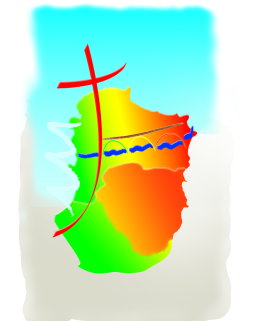 Samedi 05/0818 hSAINT-HILAIREALAIGNEDimanche 06/0810h3011 hCHALABREPAULIGNEDimanche 06/0811 hLIMOUX (St Martin)Samedi 12/0816h18 hMISSEGREBELVEZEDimanche 13/08 9h30 LA DIGNE d’AMONTDimanche 13/08 11 hLIMOUX (St Martin)Mardi 15/0810h3011 h11 h16h30CHALABRELIMOUX Notre Dame de MarceilleVILLARDEBELLEPUIVERT (Chapelle du bon secours)Samedi 19 /0811 hMISSEGRESamedi 19 /0818 h18hBELVEZEPOMASDimanche 20/0810h3010h30 CHALABRELADERNDimanche 20/0811 h LIMOUX (St Martin)Samedi 26/0818 h18 hFERRANGREFFEILDimanche 27/089h3010h30MALRASCHALABREDimanche 27/0811hPOMASDimanche 27/0811 h LIMOUX (St Martin)